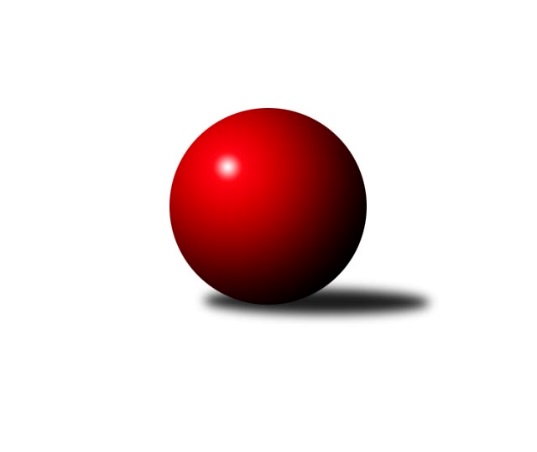 Č.13Ročník 2021/2022	3.5.2024 Středočeský krajský přebor I. třídy 2021/2022Statistika 13. kolaTabulka družstev:		družstvo	záp	výh	rem	proh	skore	sety	průměr	body	plné	dorážka	chyby	1.	KK Kosmonosy B	13	11	0	2	83.0 : 21.0 	(117.0 : 39.0)	2606	22	1797	809	27.5	2.	TJ Sokol Kostelec nad Černými lesy A	13	9	0	4	65.0 : 39.0 	(94.0 : 62.0)	2540	18	1735	805	37.2	3.	TJ Sokol Červené Pečky	13	9	0	4	60.0 : 44.0 	(80.0 : 76.0)	2513	18	1745	768	42.9	4.	TJ Sokol Kolín B	13	7	1	5	61.5 : 42.5 	(82.0 : 74.0)	2448	15	1706	742	45.7	5.	TJ Sparta Kutná Hora B	13	7	0	6	55.5 : 48.5 	(83.0 : 73.0)	2454	14	1715	738	36.2	6.	KK Vlašim B	13	4	4	5	51.5 : 52.5 	(77.0 : 79.0)	2448	12	1711	738	51.3	7.	KK Jiří Poděbrady B	13	5	2	6	45.5 : 58.5 	(66.5 : 89.5)	2465	12	1721	743	44.2	8.	KK SDS Sadská B	13	4	2	7	49.0 : 55.0 	(81.5 : 74.5)	2504	10	1742	761	38.5	9.	TJ Kovohutě Příbram B	13	3	4	6	45.5 : 58.5 	(74.0 : 82.0)	2411	10	1711	700	51.3	10.	TJ Sokol Benešov C	13	4	1	8	37.0 : 67.0 	(65.0 : 91.0)	2401	9	1679	722	58.4	11.	TJ Sparta Kutná Hora C	13	4	1	8	37.0 : 67.0 	(60.5 : 95.5)	2424	9	1715	709	51.6	12.	TJ Sokol Tehovec B	13	2	3	8	33.5 : 70.5 	(55.5 : 100.5)	2428	7	1709	719	50.9Tabulka doma:		družstvo	záp	výh	rem	proh	skore	sety	průměr	body	maximum	minimum	1.	KK Kosmonosy B	6	6	0	0	42.0 : 6.0 	(53.5 : 18.5)	2691	12	2755	2643	2.	TJ Sokol Červené Pečky	7	6	0	1	36.0 : 20.0 	(41.5 : 42.5)	2504	12	2564	2395	3.	TJ Sokol Kostelec nad Černými lesy A	6	5	0	1	33.0 : 15.0 	(48.0 : 24.0)	2546	10	2715	2496	4.	TJ Sokol Kolín B	7	5	0	2	38.5 : 17.5 	(51.0 : 33.0)	2453	10	2541	2405	5.	KK Vlašim B	6	4	1	1	29.5 : 18.5 	(39.5 : 32.5)	2514	9	2645	2424	6.	TJ Kovohutě Příbram B	7	3	3	1	32.0 : 24.0 	(45.0 : 39.0)	2363	9	2501	2260	7.	KK SDS Sadská B	6	4	0	2	32.0 : 16.0 	(44.5 : 27.5)	2586	8	2682	2529	8.	TJ Sokol Benešov C	7	3	1	3	26.5 : 29.5 	(43.5 : 40.5)	2440	7	2560	2342	9.	TJ Sparta Kutná Hora B	6	3	0	3	25.0 : 23.0 	(39.0 : 33.0)	2574	6	2611	2523	10.	TJ Sokol Tehovec B	7	2	2	3	25.5 : 30.5 	(36.0 : 48.0)	2430	6	2484	2335	11.	KK Jiří Poděbrady B	6	2	1	3	18.0 : 30.0 	(26.5 : 45.5)	2519	5	2650	2388	12.	TJ Sparta Kutná Hora C	7	2	1	4	24.0 : 32.0 	(39.5 : 44.5)	2529	5	2593	2440Tabulka venku:		družstvo	záp	výh	rem	proh	skore	sety	průměr	body	maximum	minimum	1.	KK Kosmonosy B	7	5	0	2	41.0 : 15.0 	(63.5 : 20.5)	2593	10	2702	2385	2.	TJ Sokol Kostelec nad Černými lesy A	7	4	0	3	32.0 : 24.0 	(46.0 : 38.0)	2539	8	2682	2368	3.	TJ Sparta Kutná Hora B	7	4	0	3	30.5 : 25.5 	(44.0 : 40.0)	2462	8	2630	2255	4.	KK Jiří Poděbrady B	7	3	1	3	27.5 : 28.5 	(40.0 : 44.0)	2467	7	2635	2279	5.	TJ Sokol Červené Pečky	6	3	0	3	24.0 : 24.0 	(38.5 : 33.5)	2514	6	2628	2430	6.	TJ Sokol Kolín B	6	2	1	3	23.0 : 25.0 	(31.0 : 41.0)	2447	5	2557	2326	7.	TJ Sparta Kutná Hora C	6	2	0	4	13.0 : 35.0 	(21.0 : 51.0)	2406	4	2486	2219	8.	KK Vlašim B	7	0	3	4	22.0 : 34.0 	(37.5 : 46.5)	2439	3	2571	2286	9.	TJ Sokol Benešov C	6	1	0	5	10.5 : 37.5 	(21.5 : 50.5)	2395	2	2597	2236	10.	KK SDS Sadská B	7	0	2	5	17.0 : 39.0 	(37.0 : 47.0)	2511	2	2644	2379	11.	TJ Kovohutě Příbram B	6	0	1	5	13.5 : 34.5 	(29.0 : 43.0)	2419	1	2527	2300	12.	TJ Sokol Tehovec B	6	0	1	5	8.0 : 40.0 	(19.5 : 52.5)	2428	1	2489	2382Tabulka podzimní části:		družstvo	záp	výh	rem	proh	skore	sety	průměr	body	doma	venku	1.	KK Kosmonosy B	11	9	0	2	72.0 : 16.0 	(100.0 : 32.0)	2617	18 	5 	0 	0 	4 	0 	2	2.	TJ Sokol Červené Pečky	11	8	0	3	53.0 : 35.0 	(69.0 : 63.0)	2518	16 	5 	0 	1 	3 	0 	2	3.	TJ Sokol Kostelec nad Černými lesy A	11	7	0	4	52.0 : 36.0 	(77.0 : 55.0)	2533	14 	4 	0 	1 	3 	0 	3	4.	TJ Sparta Kutná Hora B	11	6	0	5	47.5 : 40.5 	(69.0 : 63.0)	2494	12 	2 	0 	3 	4 	0 	2	5.	TJ Sokol Kolín B	11	5	1	5	47.5 : 40.5 	(66.0 : 66.0)	2438	11 	4 	0 	2 	1 	1 	3	6.	KK SDS Sadská B	11	4	2	5	45.0 : 43.0 	(69.5 : 62.5)	2506	10 	4 	0 	2 	0 	2 	3	7.	TJ Kovohutě Příbram B	11	3	3	5	40.5 : 47.5 	(66.0 : 66.0)	2401	9 	3 	2 	1 	0 	1 	4	8.	KK Vlašim B	11	3	3	5	40.5 : 47.5 	(62.0 : 70.0)	2444	9 	3 	1 	1 	0 	2 	4	9.	TJ Sokol Benešov C	11	4	1	6	33.0 : 55.0 	(57.0 : 75.0)	2381	9 	3 	1 	2 	1 	0 	4	10.	TJ Sparta Kutná Hora C	11	4	1	6	33.0 : 55.0 	(47.5 : 84.5)	2425	9 	2 	1 	2 	2 	0 	4	11.	KK Jiří Poděbrady B	11	3	2	6	33.5 : 54.5 	(56.5 : 75.5)	2432	8 	1 	1 	3 	2 	1 	3	12.	TJ Sokol Tehovec B	11	2	3	6	30.5 : 57.5 	(52.5 : 79.5)	2431	7 	2 	2 	2 	0 	1 	4Tabulka jarní části:		družstvo	záp	výh	rem	proh	skore	sety	průměr	body	doma	venku	1.	TJ Sokol Kolín B	2	2	0	0	14.0 : 2.0 	(16.0 : 8.0)	2536	4 	1 	0 	0 	1 	0 	0 	2.	TJ Sokol Kostelec nad Černými lesy A	2	2	0	0	13.0 : 3.0 	(17.0 : 7.0)	2632	4 	1 	0 	0 	1 	0 	0 	3.	KK Jiří Poděbrady B	2	2	0	0	12.0 : 4.0 	(10.0 : 14.0)	2643	4 	1 	0 	0 	1 	0 	0 	4.	KK Kosmonosy B	2	2	0	0	11.0 : 5.0 	(17.0 : 7.0)	2610	4 	1 	0 	0 	1 	0 	0 	5.	KK Vlašim B	2	1	1	0	11.0 : 5.0 	(15.0 : 9.0)	2494	3 	1 	0 	0 	0 	1 	0 	6.	TJ Sparta Kutná Hora B	2	1	0	1	8.0 : 8.0 	(14.0 : 10.0)	2255	2 	1 	0 	0 	0 	0 	1 	7.	TJ Sokol Červené Pečky	2	1	0	1	7.0 : 9.0 	(11.0 : 13.0)	2516	2 	1 	0 	0 	0 	0 	1 	8.	TJ Kovohutě Příbram B	2	0	1	1	5.0 : 11.0 	(8.0 : 16.0)	2456	1 	0 	1 	0 	0 	0 	1 	9.	TJ Sparta Kutná Hora C	2	0	0	2	4.0 : 12.0 	(13.0 : 11.0)	2508	0 	0 	0 	2 	0 	0 	0 	10.	KK SDS Sadská B	2	0	0	2	4.0 : 12.0 	(12.0 : 12.0)	2564	0 	0 	0 	0 	0 	0 	2 	11.	TJ Sokol Benešov C	2	0	0	2	4.0 : 12.0 	(8.0 : 16.0)	2441	0 	0 	0 	1 	0 	0 	1 	12.	TJ Sokol Tehovec B	2	0	0	2	3.0 : 13.0 	(3.0 : 21.0)	2335	0 	0 	0 	1 	0 	0 	1 Zisk bodů pro družstvo:		jméno hráče	družstvo	body	zápasy	v %	dílčí body	sety	v %	1.	David Novák 	TJ Sokol Kostelec nad Černými lesy A 	12	/	13	(92%)	20	/	26	(77%)	2.	Věroslav Řípa 	KK Kosmonosy B 	11	/	12	(92%)	21	/	24	(88%)	3.	Agaton Plaňanský ml.	TJ Sokol Červené Pečky 	11	/	13	(85%)	20.5	/	26	(79%)	4.	Marek Náhlovský 	KK Kosmonosy B 	10	/	12	(83%)	20	/	24	(83%)	5.	Adam Janda 	TJ Sparta Kutná Hora B 	9	/	10	(90%)	14.5	/	20	(73%)	6.	Ondrej Troják 	KK Kosmonosy B 	9	/	11	(82%)	18	/	22	(82%)	7.	Michal Brachovec 	TJ Sokol Kostelec nad Černými lesy A 	9	/	12	(75%)	18.5	/	24	(77%)	8.	Jitka Bulíčková 	TJ Sparta Kutná Hora C 	9	/	12	(75%)	18	/	24	(75%)	9.	Jan Cukr 	TJ Sokol Tehovec B 	9	/	12	(75%)	18	/	24	(75%)	10.	Lukáš Chmel 	TJ Kovohutě Příbram B 	9	/	13	(69%)	18.5	/	26	(71%)	11.	Jitka Drábková 	TJ Sokol Benešov C 	9	/	13	(69%)	13	/	26	(50%)	12.	Břetislav Vystrčil 	KK Kosmonosy B 	8.5	/	11	(77%)	16	/	22	(73%)	13.	Ladislav Hetcl st.	TJ Sokol Kolín B 	8	/	9	(89%)	12	/	18	(67%)	14.	Jiří Miláček 	KK SDS Sadská B 	8	/	10	(80%)	14	/	20	(70%)	15.	Petr Novák 	KK Kosmonosy B 	8	/	12	(67%)	18.5	/	24	(77%)	16.	Miloslav Budský 	TJ Sokol Kostelec nad Černými lesy A 	8	/	13	(62%)	17.5	/	26	(67%)	17.	Pavel Vojta 	KK Vlašim B 	8	/	13	(62%)	14	/	26	(54%)	18.	Petr Kříž 	TJ Kovohutě Příbram B 	8	/	13	(62%)	13	/	26	(50%)	19.	Václav Šefl 	TJ Kovohutě Příbram B 	7.5	/	12	(63%)	14.5	/	24	(60%)	20.	Václav Kodet 	TJ Kovohutě Příbram B 	7.5	/	13	(58%)	11	/	26	(42%)	21.	Ladislav Hetcl ml.	TJ Sokol Kolín B 	7	/	8	(88%)	12	/	16	(75%)	22.	Karel Dvořák 	TJ Sokol Červené Pečky 	7	/	10	(70%)	12.5	/	20	(63%)	23.	Tomáš Hašek 	KK Vlašim B 	7	/	11	(64%)	11	/	22	(50%)	24.	Pavel Hietenbal 	TJ Sokol Červené Pečky 	7	/	12	(58%)	13	/	24	(54%)	25.	Miroslav Šplíchal 	TJ Sokol Kostelec nad Černými lesy A 	7	/	13	(54%)	14	/	26	(54%)	26.	Pavel Kořínek 	TJ Sokol Červené Pečky 	7	/	13	(54%)	14	/	26	(54%)	27.	Dušan Richter 	KK Jiří Poděbrady B 	6.5	/	10	(65%)	11	/	20	(55%)	28.	Renáta Vystrčilová 	KK Kosmonosy B 	6	/	7	(86%)	10	/	14	(71%)	29.	Jan Renka ml.	KK SDS Sadská B 	6	/	8	(75%)	12	/	16	(75%)	30.	Ladislav Kalous 	TJ Sokol Benešov C 	6	/	9	(67%)	12.5	/	18	(69%)	31.	Pavel Holoubek 	TJ Sokol Kolín B 	6	/	9	(67%)	11.5	/	18	(64%)	32.	Lukáš Vacek 	TJ Sokol Kolín B 	6	/	9	(67%)	9	/	18	(50%)	33.	Václav Anděl 	KK Jiří Poděbrady B 	6	/	10	(60%)	12	/	20	(60%)	34.	Svatopluk Čech 	KK Jiří Poděbrady B 	6	/	10	(60%)	11.5	/	20	(58%)	35.	Dalibor Mierva 	TJ Sokol Kolín B 	6	/	10	(60%)	11	/	20	(55%)	36.	Simona Kačenová 	KK Vlašim B 	6	/	10	(60%)	10	/	20	(50%)	37.	Jaroslav Čermák 	TJ Sparta Kutná Hora B 	6	/	11	(55%)	12	/	22	(55%)	38.	Jan Volhejn 	TJ Sokol Tehovec B 	6	/	12	(50%)	9.5	/	24	(40%)	39.	Jan Svoboda 	KK SDS Sadská B 	6	/	13	(46%)	12	/	26	(46%)	40.	Václav Pufler 	TJ Sparta Kutná Hora B 	5.5	/	9	(61%)	11	/	18	(61%)	41.	Ondřej Majerčík 	KK Kosmonosy B 	5.5	/	10	(55%)	11.5	/	20	(58%)	42.	Karel Palát 	TJ Sokol Benešov C 	5.5	/	11	(50%)	11	/	22	(50%)	43.	Jakub Vachta 	TJ Sokol Kolín B 	5	/	6	(83%)	9	/	12	(75%)	44.	Vladislav Pessr 	KK Vlašim B 	5	/	8	(63%)	11.5	/	16	(72%)	45.	Martin Malkovský 	TJ Sokol Kostelec nad Černými lesy A 	5	/	9	(56%)	7	/	18	(39%)	46.	Karel Drábek 	TJ Sokol Benešov C 	5	/	10	(50%)	11.5	/	20	(58%)	47.	Jana Abrahámová 	TJ Sparta Kutná Hora C 	5	/	10	(50%)	8	/	20	(40%)	48.	Marie Šturmová 	KK SDS Sadská B 	5	/	11	(45%)	13	/	22	(59%)	49.	Miroslav Pessr 	KK Vlašim B 	5	/	11	(45%)	11.5	/	22	(52%)	50.	Antonín Smrček 	TJ Sokol Červené Pečky 	5	/	11	(45%)	10	/	22	(45%)	51.	Vladimír Klindera 	KK Jiří Poděbrady B 	5	/	12	(42%)	8.5	/	24	(35%)	52.	Roman Weiss 	TJ Sokol Kolín B 	4	/	5	(80%)	8	/	10	(80%)	53.	Jan Černý 	KK Jiří Poděbrady B 	4	/	8	(50%)	8.5	/	16	(53%)	54.	Miloš Lédl 	KK SDS Sadská B 	4	/	10	(40%)	9	/	20	(45%)	55.	Patrik Matějček 	TJ Sokol Kostelec nad Černými lesy A 	4	/	11	(36%)	11.5	/	22	(52%)	56.	Jan Suchánek 	KK SDS Sadská B 	4	/	12	(33%)	9	/	24	(38%)	57.	Jiří Chaloupka 	TJ Sokol Tehovec B 	3.5	/	10	(35%)	5.5	/	20	(28%)	58.	Tomáš Vavřinec 	TJ Sokol Tehovec B 	3	/	5	(60%)	5	/	10	(50%)	59.	Adéla Čákorová 	TJ Sokol Tehovec B 	3	/	6	(50%)	6.5	/	12	(54%)	60.	Jiří Halfar 	TJ Sparta Kutná Hora B 	3	/	6	(50%)	5	/	12	(42%)	61.	Jonatán Mensatoris 	TJ Sokol Kolín B 	3	/	8	(38%)	3.5	/	16	(22%)	62.	František Tesař 	TJ Sparta Kutná Hora B 	3	/	9	(33%)	9	/	18	(50%)	63.	Hana Barborová 	TJ Sparta Kutná Hora C 	3	/	10	(30%)	9.5	/	20	(48%)	64.	Milena Čapková 	TJ Kovohutě Příbram B 	3	/	10	(30%)	8	/	20	(40%)	65.	Jiří Plešingr 	TJ Sokol Červené Pečky 	3	/	11	(27%)	7	/	22	(32%)	66.	Ivana Kopecká 	TJ Sparta Kutná Hora C 	3	/	12	(25%)	8	/	24	(33%)	67.	Jaroslav Hojka 	KK SDS Sadská B 	3	/	13	(23%)	10.5	/	26	(40%)	68.	Václav Kňap 	KK Jiří Poděbrady B 	2	/	2	(100%)	4	/	4	(100%)	69.	Leoš Chalupa 	KK Vlašim B 	2	/	2	(100%)	3	/	4	(75%)	70.	Jitka Vacková 	KK Jiří Poděbrady B 	2	/	2	(100%)	3	/	4	(75%)	71.	David Dvořák 	TJ Sokol Benešov C 	2	/	4	(50%)	3	/	8	(38%)	72.	Luboš Zajíček 	KK Vlašim B 	2	/	5	(40%)	5	/	10	(50%)	73.	Klára Miláčková 	TJ Sparta Kutná Hora C 	2	/	6	(33%)	4.5	/	12	(38%)	74.	Marie Adamcová 	TJ Sparta Kutná Hora C 	2	/	8	(25%)	4	/	16	(25%)	75.	Vojtěch Bulíček 	TJ Sparta Kutná Hora C 	2	/	9	(22%)	5	/	18	(28%)	76.	Tomáš Bílek 	TJ Sokol Tehovec B 	2	/	9	(22%)	5	/	18	(28%)	77.	Bohumír Kopecký 	TJ Sparta Kutná Hora B 	2	/	11	(18%)	5	/	22	(23%)	78.	Vladimír Pergl 	TJ Kovohutě Příbram B 	1.5	/	5	(30%)	5	/	10	(50%)	79.	Jakub Moučka 	TJ Sokol Kolín B 	1	/	1	(100%)	2	/	2	(100%)	80.	Jan Renka st.	KK SDS Sadská B 	1	/	1	(100%)	2	/	2	(100%)	81.	Jaroslava Soukenková 	TJ Sokol Kostelec nad Černými lesy A 	1	/	1	(100%)	1	/	2	(50%)	82.	Jan Kumstát 	TJ Sokol Červené Pečky 	1	/	1	(100%)	1	/	2	(50%)	83.	Aleš Vykouk 	KK Vlašim B 	1	/	2	(50%)	3	/	4	(75%)	84.	Jan Poláček 	KK Jiří Poděbrady B 	1	/	2	(50%)	1	/	4	(25%)	85.	Luboš Trna 	KK Vlašim B 	1	/	5	(20%)	4	/	10	(40%)	86.	Ondřej Šustr 	KK Jiří Poděbrady B 	1	/	7	(14%)	4	/	14	(29%)	87.	František Pícha 	KK Vlašim B 	1	/	7	(14%)	2	/	14	(14%)	88.	Jaroslav Chmel 	TJ Kovohutě Příbram B 	1	/	8	(13%)	3	/	16	(19%)	89.	Václav Jelínek 	TJ Sparta Kutná Hora B 	1	/	8	(13%)	1.5	/	16	(9%)	90.	Miroslav Drábek 	TJ Sokol Benešov C 	1	/	9	(11%)	4	/	18	(22%)	91.	Zdeňka Vokolková 	TJ Sparta Kutná Hora C 	1	/	9	(11%)	3	/	18	(17%)	92.	Patrik Polach 	TJ Sokol Benešov C 	1	/	10	(10%)	5	/	20	(25%)	93.	Miloslav Dlabač 	TJ Sokol Tehovec B 	1	/	10	(10%)	3	/	20	(15%)	94.	Rudolf Zborník 	TJ Sokol Kolín B 	0.5	/	9	(6%)	2	/	18	(11%)	95.	Vojtěch Stárek 	TJ Sokol Kostelec nad Černými lesy A 	0	/	1	(0%)	1	/	2	(50%)	96.	Jiří Franěk 	TJ Sokol Benešov C 	0	/	1	(0%)	1	/	2	(50%)	97.	Jakub Hlava 	TJ Sokol Kostelec nad Černými lesy A 	0	/	1	(0%)	0.5	/	2	(25%)	98.	Eliška Anna Cukrová 	TJ Sokol Tehovec B 	0	/	1	(0%)	0	/	2	(0%)	99.	Lenka Klimčáková 	TJ Sparta Kutná Hora B 	0	/	1	(0%)	0	/	2	(0%)	100.	Jiří Miláček 	KK Jiří Poděbrady B 	0	/	1	(0%)	0	/	2	(0%)	101.	Libor Henych 	TJ Sokol Červené Pečky 	0	/	1	(0%)	0	/	2	(0%)	102.	Jan Černý 	TJ Sokol Benešov C 	0	/	1	(0%)	0	/	2	(0%)	103.	Veronika Šatavová 	TJ Sokol Kostelec nad Černými lesy A 	0	/	2	(0%)	2	/	4	(50%)	104.	Petra Gütterová 	KK Jiří Poděbrady B 	0	/	2	(0%)	1	/	4	(25%)	105.	Jiří Řehoř 	KK Kosmonosy B 	0	/	2	(0%)	1	/	4	(25%)	106.	Pavel Vykouk 	KK Vlašim B 	0	/	2	(0%)	1	/	4	(25%)	107.	Natálie Krupková 	TJ Sokol Kolín B 	0	/	2	(0%)	0	/	4	(0%)	108.	Jan Šafránek 	KK Jiří Poděbrady B 	0	/	3	(0%)	0	/	6	(0%)	109.	Ladislav Žebrakovský 	TJ Sokol Benešov C 	0	/	4	(0%)	1	/	8	(13%)	110.	Josef Šebor 	TJ Sokol Červené Pečky 	0	/	4	(0%)	1	/	8	(13%)	111.	Radek Hrubý 	TJ Sokol Tehovec B 	0	/	4	(0%)	1	/	8	(13%)Průměry na kuželnách:		kuželna	průměr	plné	dorážka	chyby	výkon na hráče	1.	KK Kosmonosy, 3-6	2595	1786	808	38.8	(432.6)	2.	TJ Sparta Kutná Hora, 1-4	2561	1781	780	44.3	(426.9)	3.	Poděbrady, 1-4	2534	1760	773	43.4	(422.4)	4.	Spartak Vlašim, 1-2	2500	1753	746	55.7	(416.7)	5.	TJ Sokol Kostelec nad Černými lesy, 1-4	2494	1725	768	43.1	(415.7)	6.	TJ Sokol Červené Pečky, 1-2	2481	1728	752	38.9	(413.6)	7.	Benešov, 1-4	2455	1718	736	53.9	(409.2)	8.	TJ Sokol Tehovec, 1-2	2449	1701	747	49.1	(408.3)	9.	TJ Sokol Kolín, 1-2	2400	1678	722	49.7	(400.0)	10.	TJ Kovohutě Příbram, 1-2	2358	1651	706	44.1	(393.1)Nejlepší výkony na kuželnách:KK Kosmonosy, 3-6KK Kosmonosy B	2755	2. kolo	Marek Náhlovský 	KK Kosmonosy B	510	2. koloKK Kosmonosy B	2722	9. kolo	Břetislav Vystrčil 	KK Kosmonosy B	496	12. koloKK Kosmonosy B	2698	12. kolo	Marek Náhlovský 	KK Kosmonosy B	486	9. koloKK Kosmonosy B	2676	4. kolo	Ondrej Troják 	KK Kosmonosy B	480	4. koloKK Kosmonosy B	2650	7. kolo	Břetislav Vystrčil 	KK Kosmonosy B	479	2. koloKK Kosmonosy B	2643	11. kolo	Ondrej Troják 	KK Kosmonosy B	478	2. koloTJ Sokol Kostelec nad Černými lesy A	2608	7. kolo	David Novák 	TJ Sokol Kostelec nad Černými lesy A	477	7. koloKK SDS Sadská B	2551	9. kolo	Ondrej Troják 	KK Kosmonosy B	474	12. koloTJ Sokol Benešov C	2539	12. kolo	Břetislav Vystrčil 	KK Kosmonosy B	465	9. koloTJ Kovohutě Příbram B	2502	11. kolo	Ondrej Troják 	KK Kosmonosy B	465	11. koloTJ Sparta Kutná Hora, 1-4KK Kosmonosy B	2698	5. kolo	Ladislav Hetcl ml.	TJ Sokol Kolín B	500	12. koloTJ Sokol Kostelec nad Černými lesy A	2682	5. kolo	Jan Cukr 	TJ Sokol Tehovec B	492	11. koloKK Jiří Poděbrady B	2635	13. kolo	Jitka Bulíčková 	TJ Sparta Kutná Hora C	491	9. koloTJ Sparta Kutná Hora B	2630	3. kolo	Karel Drábek 	TJ Sokol Benešov C	487	11. koloTJ Sokol Červené Pečky	2628	9. kolo	David Novák 	TJ Sokol Kostelec nad Černými lesy A	483	5. koloTJ Sparta Kutná Hora B	2611	7. kolo	Marek Náhlovský 	KK Kosmonosy B	481	5. koloTJ Sokol Benešov C	2597	11. kolo	Petr Novák 	KK Kosmonosy B	479	5. koloTJ Sparta Kutná Hora C	2593	11. kolo	Adam Janda 	TJ Sparta Kutná Hora B	472	9. koloTJ Sparta Kutná Hora B	2590	2. kolo	Jana Abrahámová 	TJ Sparta Kutná Hora C	471	3. koloTJ Sparta Kutná Hora B	2585	9. kolo	František Tesař 	TJ Sparta Kutná Hora B	469	3. koloPoděbrady, 1-4KK Kosmonosy B	2702	6. kolo	Svatopluk Čech 	KK Jiří Poděbrady B	491	10. koloKK SDS Sadská B	2682	6. kolo	Jan Svoboda 	KK SDS Sadská B	488	6. koloKK SDS Sadská B	2664	4. kolo	Jan Renka ml.	KK SDS Sadská B	482	4. koloKK Jiří Poděbrady B	2650	12. kolo	Václav Kňap 	KK Jiří Poděbrady B	477	1. koloKK SDS Sadská B	2644	12. kolo	Jan Svoboda 	KK SDS Sadská B	476	10. koloTJ Sparta Kutná Hora B	2569	8. kolo	David Novák 	TJ Sokol Kostelec nad Černými lesy A	473	10. koloKK Jiří Poděbrady B	2563	8. kolo	Dušan Richter 	KK Jiří Poděbrady B	473	8. koloKK SDS Sadská B	2555	1. kolo	Renáta Vystrčilová 	KK Kosmonosy B	471	6. koloKK SDS Sadská B	2545	10. kolo	Jan Renka ml.	KK SDS Sadská B	468	8. koloKK Jiří Poděbrady B	2544	10. kolo	Věroslav Řípa 	KK Kosmonosy B	467	6. koloSpartak Vlašim, 1-2KK Vlašim B	2645	11. kolo	Vladislav Pessr 	KK Vlašim B	530	11. koloKK Kosmonosy B	2632	8. kolo	Agaton Plaňanský ml.	TJ Sokol Červené Pečky	518	12. koloKK SDS Sadská B	2573	11. kolo	Jaroslav Hojka 	KK SDS Sadská B	468	11. koloKK Vlašim B	2538	4. kolo	Věroslav Řípa 	KK Kosmonosy B	467	8. koloKK Vlašim B	2528	6. kolo	Vladislav Pessr 	KK Vlašim B	458	2. koloKK Vlašim B	2507	12. kolo	Jan Svoboda 	KK SDS Sadská B	456	11. koloTJ Sokol Tehovec B	2487	4. kolo	Adéla Čákorová 	TJ Sokol Tehovec B	455	4. koloTJ Sokol Červené Pečky	2470	12. kolo	Vladislav Pessr 	KK Vlašim B	454	12. koloTJ Sparta Kutná Hora C	2455	6. kolo	Simona Kačenová 	KK Vlašim B	452	4. koloKK Vlašim B	2444	2. kolo	Miroslav Pessr 	KK Vlašim B	450	6. koloTJ Sokol Kostelec nad Černými lesy, 1-4TJ Sokol Kostelec nad Černými lesy A	2715	12. kolo	David Novák 	TJ Sokol Kostelec nad Černými lesy A	470	12. koloTJ Sparta Kutná Hora B	2541	6. kolo	Miloslav Budský 	TJ Sokol Kostelec nad Černými lesy A	467	12. koloTJ Sokol Kostelec nad Černými lesy A	2534	6. kolo	Patrik Matějček 	TJ Sokol Kostelec nad Černými lesy A	464	12. koloTJ Sokol Kostelec nad Černými lesy A	2522	4. kolo	Agaton Plaňanský ml.	TJ Sokol Červené Pečky	460	11. koloTJ Sokol Kostelec nad Černými lesy A	2511	2. kolo	Miroslav Šplíchal 	TJ Sokol Kostelec nad Černými lesy A	460	12. koloTJ Sokol Kostelec nad Černými lesy A	2497	11. kolo	Michal Brachovec 	TJ Sokol Kostelec nad Černými lesy A	458	4. koloTJ Sokol Kostelec nad Černými lesy A	2496	9. kolo	Ladislav Hetcl st.	TJ Sokol Kolín B	455	4. koloTJ Kovohutě Příbram B	2456	12. kolo	Adam Janda 	TJ Sparta Kutná Hora B	451	6. koloKK Vlašim B	2439	9. kolo	Miloslav Budský 	TJ Sokol Kostelec nad Černými lesy A	449	6. koloTJ Sokol Červené Pečky	2430	11. kolo	František Tesař 	TJ Sparta Kutná Hora B	446	6. koloTJ Sokol Červené Pečky, 1-2KK Kosmonosy B	2634	10. kolo	Agaton Plaňanský ml.	TJ Sokol Červené Pečky	485	8. koloTJ Sokol Červené Pečky	2564	6. kolo	Agaton Plaňanský ml.	TJ Sokol Červené Pečky	476	13. koloTJ Sokol Červené Pečky	2562	13. kolo	Marek Náhlovský 	KK Kosmonosy B	459	10. koloTJ Sokol Červené Pečky	2545	8. kolo	Věroslav Řípa 	KK Kosmonosy B	453	10. koloTJ Sokol Červené Pečky	2508	4. kolo	Antonín Smrček 	TJ Sokol Červené Pečky	447	10. koloTJ Sokol Červené Pečky	2488	10. kolo	Antonín Smrček 	TJ Sokol Červené Pečky	446	6. koloTJ Sparta Kutná Hora C	2486	8. kolo	Pavel Kořínek 	TJ Sokol Červené Pečky	446	13. koloKK SDS Sadská B	2483	13. kolo	Agaton Plaňanský ml.	TJ Sokol Červené Pečky	446	4. koloTJ Sokol Červené Pečky	2468	3. kolo	Agaton Plaňanský ml.	TJ Sokol Červené Pečky	444	3. koloKK Jiří Poděbrady B	2438	3. kolo	Břetislav Vystrčil 	KK Kosmonosy B	443	10. koloBenešov, 1-4KK Kosmonosy B	2581	1. kolo	Karel Drábek 	TJ Sokol Benešov C	483	10. koloTJ Sokol Benešov C	2560	1. kolo	Agaton Plaňanský ml.	TJ Sokol Červené Pečky	476	5. koloTJ Sokol Kostelec nad Černými lesy A	2548	13. kolo	Ladislav Kalous 	TJ Sokol Benešov C	475	5. koloTJ Sokol Benešov C	2517	5. kolo	Ladislav Kalous 	TJ Sokol Benešov C	467	1. koloTJ Sparta Kutná Hora C	2466	10. kolo	Ladislav Kalous 	TJ Sokol Benešov C	458	7. koloTJ Sokol Benešov C	2466	8. kolo	Hana Barborová 	TJ Sparta Kutná Hora C	457	10. koloTJ Sokol Červené Pečky	2466	5. kolo	David Novák 	TJ Sokol Kostelec nad Černými lesy A	457	13. koloTJ Sokol Benešov C	2427	3. kolo	Ivana Kopecká 	TJ Sparta Kutná Hora C	455	10. koloKK Vlašim B	2427	3. kolo	Karel Drábek 	TJ Sokol Benešov C	452	1. koloKK Jiří Poděbrady B	2418	7. kolo	Miroslav Drábek 	TJ Sokol Benešov C	448	1. koloTJ Sokol Tehovec, 1-2TJ Sokol Kostelec nad Černými lesy A	2557	3. kolo	Ladislav Hetcl ml.	TJ Sokol Kolín B	481	10. koloKK Kosmonosy B	2522	13. kolo	Jan Renka st.	KK SDS Sadská B	477	5. koloKK SDS Sadská B	2511	5. kolo	Jan Cukr 	TJ Sokol Tehovec B	470	9. koloTJ Sokol Kolín B	2505	10. kolo	Dalibor Mierva 	TJ Sokol Kolín B	460	10. koloTJ Sokol Tehovec B	2484	9. kolo	Jan Volhejn 	TJ Sokol Tehovec B	458	13. koloTJ Sokol Tehovec B	2481	3. kolo	Adam Janda 	TJ Sparta Kutná Hora B	452	1. koloTJ Sokol Tehovec B	2473	5. kolo	David Novák 	TJ Sokol Kostelec nad Černými lesy A	450	3. koloKK Jiří Poděbrady B	2466	9. kolo	Jan Cukr 	TJ Sokol Tehovec B	448	5. koloTJ Sokol Tehovec B	2428	7. kolo	Jan Cukr 	TJ Sokol Tehovec B	444	7. koloTJ Sokol Tehovec B	2413	10. kolo	Tomáš Vavřinec 	TJ Sokol Tehovec B	444	3. koloTJ Sokol Kolín, 1-2TJ Sokol Červené Pečky	2561	7. kolo	Pavel Kořínek 	TJ Sokol Červené Pečky	480	7. koloTJ Sokol Kolín B	2541	1. kolo	Ladislav Hetcl ml.	TJ Sokol Kolín B	460	11. koloTJ Sokol Kolín B	2514	13. kolo	Agaton Plaňanský ml.	TJ Sokol Červené Pečky	459	7. koloKK Jiří Poděbrady B	2493	11. kolo	Břetislav Vystrčil 	KK Kosmonosy B	458	3. koloTJ Sokol Kolín B	2468	11. kolo	Ladislav Hetcl ml.	TJ Sokol Kolín B	457	13. koloTJ Sokol Kolín B	2415	7. kolo	Svatopluk Čech 	KK Jiří Poděbrady B	449	11. koloTJ Sokol Kolín B	2415	3. kolo	Dalibor Mierva 	TJ Sokol Kolín B	441	9. koloTJ Sokol Kolín B	2411	9. kolo	Lukáš Vacek 	TJ Sokol Kolín B	441	1. koloTJ Sokol Kolín B	2405	5. kolo	Roman Weiss 	TJ Sokol Kolín B	439	7. koloKK Kosmonosy B	2385	3. kolo	Vladimír Klindera 	KK Jiří Poděbrady B	436	11. koloTJ Kovohutě Příbram, 1-2TJ Kovohutě Příbram B	2501	10. kolo	Lukáš Chmel 	TJ Kovohutě Příbram B	461	10. koloKK Vlašim B	2481	13. kolo	Roman Weiss 	TJ Sokol Kolín B	458	8. koloTJ Kovohutě Příbram B	2456	13. kolo	Vladislav Pessr 	KK Vlašim B	446	13. koloTJ Sparta Kutná Hora B	2397	10. kolo	Petr Kříž 	TJ Kovohutě Příbram B	431	10. koloKK SDS Sadská B	2379	3. kolo	Patrik Matějček 	TJ Sokol Kostelec nad Černými lesy A	430	1. koloTJ Sokol Kostelec nad Černými lesy A	2368	1. kolo	Václav Šefl 	TJ Kovohutě Příbram B	427	13. koloTJ Kovohutě Příbram B	2362	3. kolo	Michal Brachovec 	TJ Sokol Kostelec nad Černými lesy A	424	1. koloTJ Kovohutě Příbram B	2332	8. kolo	Ladislav Kalous 	TJ Sokol Benešov C	423	6. koloTJ Sokol Kolín B	2326	8. kolo	Petr Kříž 	TJ Kovohutě Příbram B	423	13. koloTJ Kovohutě Příbram B	2318	5. kolo	Tomáš Hašek 	KK Vlašim B	423	13. koloČetnost výsledků:	8.0 : 0.0	5x	7.5 : 0.5	1x	7.0 : 1.0	12x	6.5 : 1.5	1x	6.0 : 2.0	14x	5.5 : 2.5	2x	5.0 : 3.0	9x	4.5 : 3.5	1x	4.0 : 4.0	9x	3.0 : 5.0	6x	2.0 : 6.0	11x	1.0 : 7.0	3x	0.5 : 7.5	1x	0.0 : 8.0	3x